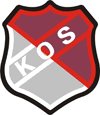 Kirk O’Shotts Primary SchoolHomework PolicySeptember 2021Dear Parents/Carers,Here at Kirk o’Shotts Primary and Nursery School, we recognise that children benefit greatly from the mutual support of parents and teachers in encouraging them to learn both at home and in school.Learning out of school should complement, strengthen and support the process of learning within the school and plays a positive role in raising a child’s level of attainment.However, we also acknowledge the important role of play and free time in a child’s grown and development.  While homework is important, it should not prevent children from taking part in the wide range of out-of-school clubs and organisations that also play an important part of many children’s lives.  We would therefore recommend a maximum of 20 minutes per night for Primary 1-4 and 30 minutes for Primary 5-7.Our current approach towards homework was developed following consultation with parents, pupils and staff.  Pupils are encouraged to complete homework tasks in order to achieve the following:Help consolidate previous skills/knowledge learned and give extra practice in ongoing classroom work.Encourage parental involvement by providing information about their child’s work and current skills/knowledge being taught.Assist in promoting good study habits which should have long term benefits for the pupil.We are aware that families can have busy schedules therefore timetables set by teachers should be used as a guide only.  Homework will be set on a Monday for completion by the Friday and will be monitored by the class teacher.  Homework will not be formally assessed by the teacher.Homework DiaryTo assist both parents and pupils, each child will be issued with a homework diary.  This will be used as a communication link between the classroom teacher and parent.  We would ask that parents/carers regularly sign their child’s diary to acknowledge and communicate with the class teacher.  If you wish to highlight a message within the diary to the teacher, please ask your child to inform their teacher of the message that day or alternatively telephone the school and inform us that you have written a note to be addressed.  This ensures that messages are being communicated clearly between parents and teachers.As in all aspects of our school life we rely heavily on the support of parents and it is a vital element of ensuring homework is completed in a satisfactory manner.  If homework is proving difficult, try to avoid confrontation and inform the class teacher who will provide support.As always, your cooperation and support are greatly appreciated.Kind regards,Miss Lynsey KingActing Principal TeacherPrimary 1 - 3Paper copies sent home along with reading books.Primary 4 - 7Homework will be uploaded to TEAMS online. (As previously used during lockdown using child’s Glow login) (novels may also be sent home)